Dragi petarčki!V tem tednu se boste spopadli z RITMIČNIM IZZIVOM.
Gre za igro ploskanja. Super bo, če najdete nekoga, ki se bo z vami to igro šel....pssst, najprej se jo naučite vi in šele nato povabite nekoga k igri in ga naučite. Izpadli boste "ta glavni frajerji".Povezava  »BIM BUM – A CLAPPING GAME SONG« https://www.youtube.com/watch?v=aXZWgOf2lSA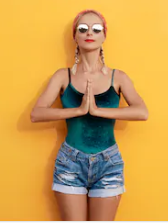 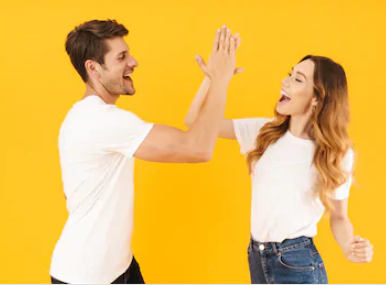  SOLO:  Vse igraš sam                                                            V PARU: Ploskanje zamenjaš za                                                                                                            plosk ob dlani drugegaČe imate možnost se posnemite in mi prosim pošljite posnetke.Prijetno delo vam želim in obilo zdravja!Lep pozdrav, Robertina Ladika Migalič